Till lagtinget har överlämnats Republikens Presidents framställning av den 8 september 2017 angående godkännande av det strategiska partnerskapsavtalet som upprättats mellan Europeiska unionen och dess medlemsstater, å ena sidan, och Kanada, å andra sidan, samt med förslag till lag om sättande i kraft av de bestämmelser i avtalet som hör till området för lagstiftningen, i det avseende 59 § 1 mom. självstyrelselagen för Åland av den 16 augusti 1991 föreskriver.	Lagtinget har behandlat ärendet i den ordning nämnda bestämmelse och lagtingsordningen för Åland föreskriver och får enligt denna dag fattat beslut vördsamt meddelaatt lagtinget ger sitt bifall till att lagen träder i kraft på Åland till de delar partnerskapsavtalet med Kanada faller inom landskapets behörighet.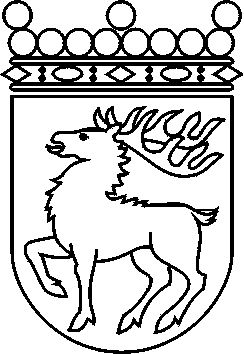 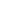 Ålands lagtingBESLUT LTB 106/2017BESLUT LTB 106/2017DatumÄrende2017-12-13RP 15/2016-2017Till Republikens Presidentfrån Ålands lagtingfrån Ålands lagtingTill Republikens Presidentfrån Ålands lagtingfrån Ålands lagtingTill Republikens Presidentfrån Ålands lagtingfrån Ålands lagtingTill Republikens Presidentfrån Ålands lagtingfrån Ålands lagtingTill Republikens Presidentfrån Ålands lagtingfrån Ålands lagtingMariehamn den 13 december 2017Mariehamn den 13 december 2017Gun-Mari LindholmtalmanGun-Mari LindholmtalmanVeronica ThörnroosvicetalmanViveka Erikssonvicetalman